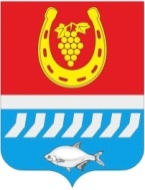 АДМИНИСТРАЦИЯ ЦИМЛЯНСКОГО РАЙОНАПОСТАНОВЛЕНИЕ__.11.2019                                      № ___г. Цимлянск В соответствии с Федеральным законом от 25.12.2008 № 273-ФЗ «О противодействии коррупции», Областным законом от 12.05.2009 № 218-ЗС «О противодействии коррупции в Ростовской области», руководствуясь частью 8 статьи 51 Устава муниципального образования «Цимлянский район», в целях предупреждения коррупции в сфере деятельности органов местного самоуправления в муниципальном образовании «Цимлянский район», Администрация Цимлянского района,ПОСТАНОВЛЯЕТ:1. Внести в постановление Администрации Цимлянского района от 12.03.2018 №114 «Об утверждении антикоррупционных стандартов в сфере деятельности органов местного самоуправления в муниципальном образовании «Цимлянский район» изменения, согласно приложению.2. Контроль за выполнением постановления возложить на управляющего делами Администрации Цимлянского района А.В. Кулика. Глава Администрации Цимлянского района				                                 В.В. СветличныйПостановления вносит ведущий специалист попротиводействию коррупцииАдминистрации районаПриложениек постановлению АдминистрацииЦимлянского районаот __.11.2019№ ___Изменения,вносимые в постановление Администрации Цимлянского района от 12.03.2018 №114 «Об утверждении антикоррупционных стандартов в сфере деятельности органов местного самоуправления в муниципальном образовании «Цимлянский район»1. Пункт 1 постановления дополнить подпунктом 1.12 следующего содержания:«1.12. Антикоррупционный стандарт в сфере служебного поведения муниципальных служащих Администрации Цимлянского района, структурных подразделений и отраслевых (функциональных) органов Администрации Цимлянского района»2. Пункт 2 постановления дополнить подпунктами 2.1 и 2.2 следующего содержания:«2.1. Рекомендовать главам администраций городского и сельских поселений Цимлянского района подготовить аналогичные нормативные правовые акты».«2.2 Неисполнение норм антикоррупционного стандарта влечет применение мер ответственности, установленных законодательством Российской Федерации».	3. Дополнить постановление приложением № 12 следующего содержания:«Приложение № 12к постановлению АдминистрацииЦимлянского районаот 12.03.2018 № 114АНТИКОРРУПЦИОННЫЙ СТАНДАРТ в сфере служебного поведения муниципальных служащих Администрации Цимлянского района, структурных подразделений и отраслевых (функциональных) органов Администрации Цимлянского района»1. Общие положенияАнтикоррупционный стандарт в сфере служебного поведения муниципальных служащих Администрации Цимлянского района, структурных подразделений и отраслевых (функциональных) органов Администрации Цимлянского района (далее - антикоррупционный стандарт) представляет собой свод законодательно установленных правил, выраженных в обязанностях, запретах, ограничениях, требованиях, дозволениях, установленных в целях противодействия коррупции.Антикоррупционный стандарт регулирует служебное поведение лиц, замещающих должности муниципальной службы Администрации Цимлянского района, структурных подразделений и отраслевых (функциональных) органов Администрации Цимлянского района (далее - муниципальный служащий).Антикоррупционный стандарт разработан в соответствии с федеральными законами от 02 марта 2007 г. N 25-ФЗ "О муниципальной службе в Российской Федерации", от 25 декабря 2008 г. N 273-ФЗ "О противодействии коррупции".2. Обязанности муниципального служащего В целях предотвращения коррупции муниципальный служащий обязан соблюдать:Ограничения, выполнять обязательства и требования к служебному поведению, не нарушать запреты, которые установлены действующим законодательством Российской Федерации. Принимать предусмотренные действующим законодательством Российской Федерации меры по недопущению любой возможности возникновения конфликта интересов, в письменной форме уведомлять представителя нанимателя (работодателя) о личной заинтересованности при исполнении должностных обязанностей, которая может привести к конфликту интересов, и принимать меры по предотвращению конфликта интересов. В случае возникновения конфликта интересов муниципальный служащий имеет право обращаться в соответствующую комиссию по соблюдению требований к служебному поведению муниципальных служащих и урегулированию конфликта интересов (далее - комиссия).Обязанность по представлению сведений о доходах, об имуществе иобязательствах имущественного характера.В соответствии со статьями 12, 15 Федерального закона от 02.03.2007 N 25-ФЗ "О муниципальной службе в Российской Федерации", статьей 8 Федерального закона от 25.12.2008 N 273-ФЗ "О противодействии коррупции", статьей 13.1 Областного закона от 12.05.2009 N 218-ЗС "О противодействии коррупции в Ростовской области" муниципальный служащий обязан представлять представителю нанимателя достоверные и полные сведения о своих доходах, об имуществе и обязательствах имущественного характера, а также о доходах, об имуществе и обязательствах имущественного характера супруги (супруга) и несовершеннолетних детей (далее - сведения о доходах). Указанные сведения представляются лицами, включенными в Перечень должностей муниципальной службы, при замещении которых муниципальные служащие обязаны представлять сведения о своих доходах, об имуществе и обязательствах имущественного характера, а также сведения о доходах, об имуществе и обязательствах имущественного характера своих супруги (супруга) и несовершеннолетних детей.	Для исполнения данной обязанности муниципальному служащему необходимо ежегодно, до 30 апреля года, следующего за отчетным, представлять справки о доходах, расходах, об имуществе и обязательствах имущественного характера по форме, утвержденной Указом Президента Российской Федерации от 23.06.2014 N 460 "Об утверждении формы справки о доходах, расходах, об имуществе и обязательствах имущественного характера и внесении изменений в некоторые акты Президента Российской Федерации", в порядке, утвержденном нормативными правовыми актами Администрации Цимлянского района (далее - справка о доходах). Непредставление муниципальным служащим сведений о своих доходах, об имуществе и обязательствах имущественного характера, а также о доходах, об имуществе и обязательствах имущественного характера своих супруги (супруга) и несовершеннолетних детей в случае, если представление таких сведений обязательно, либо представление заведомо недостоверных или неполных сведений является правонарушением, влекущим увольнение муниципального служащего с муниципальной службы.В случае непредставления по объективным причинам сведений о доходах, об имуществе и обязательствах имущественного характера супруги (супруга) и (или)несовершеннолетних детей факт непредставления таких сведений подлежит рассмотрению соответствующей комиссией по соблюдению требований к служебному поведению муниципальных служащих и урегулированию конфликта интересов в соответствии с нормативными правовыми актами Администрации Цимлянского района (далее - комиссия) на основании заявления муниципального служащего о невозможности по объективным причинам представить сведения о доходах, об имуществе и обязательствах имущественного характера своих супруги(супруга) и несовершеннолетних детей.4. Обязанность по представлению сведений о расходах в случаях,предусмотренных законодательством.В соответствии со статьями 12, 15, Федерального закона от 02.03.2007 N 25-ФЗ "О муниципальной службе в Российской Федерации", статьей 8.1 Федерального закона от 25.12.2008 N 273-ФЗ "О противодействии коррупции", статьей 3 Федерального закона от 03.12.2012 N 230-ФЗ "О контроле за соответствием расходов лиц, замещающих государственные должности, и иных лиц их доходам",статьей 13.1 Областного закона от 12.05.2009 N 218-ЗС «О противодействии коррупции в Ростовской области» муниципальный служащий, в должностные обязанности которого входит представление сведений о доходах, обязан представлять сведения о своих расходах, а также о расходах своих супруги(супруга) и несовершеннолетних детей по каждой сделке по приобретению земельного участка, другого объекта недвижимости, транспортного средства, ценных бумаг, акций (долей участия, паев в уставных (складочных) капиталах организаций) (далее - сведения о расходах), если общая сумма таких сделок превышает общий доход данного лица и его супруги (супруга) за три последних года, предшествующих отчетному периоду, и об источниках получения средств, за счет которых совершены сделки. Представление указанных сведений осуществляется в порядке, установленном нормативными правовыми актами Администрации Цимлянского района. Так, для представления сведений о расходах муниципальному служащему необходимо заполнить соответствующий раздел справки о доходах.5. Обязанность по уведомлению представителя нанимателя об обращениях вцелях склонения к совершению коррупционных правонарушений.В соответствии со статьей 9 Федерального закона от 25.12.2008 N 273-ФЗ «О противодействии коррупции» муниципальный служащий обязан незамедлительно уведомлять представителя нанимателя, органы прокуратуры или другие государственные органы обо всех случаях обращения к нему каких-либо лиц в целях склонения его к совершению коррупционных правонарушений.Исполнение данной обязанности производится в форме и в порядке, установленном нормативным правовым актом Администрации Цимлянского района или отраслевого (функционального) органа Администрации Цимлянского района.6. Обязанность по предотвращению и урегулированию конфликта интересов.В соответствии со ст. 12 Федерального закона от 02.03.2007 N 25-ФЗ "Омуниципальной службе в Российской Федерации", статьей 11 Федерального закона от 25.12.2008 N 273-ФЗ «О противодействии коррупции» в случае возникновения у муниципального служащего при исполнении должностных обязанностей личной заинтересованности, которая может привести к конфликту интересов, он обязан проинформировать об этом представителя нанимателя и своего непосредственного руководителя в письменной форме в порядке, установленном нормативными правовыми актами Администрации Цимлянского района и отраслевых (функциональных) органов Администрации Цимлянского района, а также принять меры по предотвращению конфликта интересов.Согласно статье 14.2 Федерального закона от 02.03.2007 N 25-ФЗ "О муниципальной службе в Российской Федерации" муниципальный служащий обязан не совершать действия, связанные с влиянием каких-либо личных, имущественных (финансовых) и иных интересов, препятствующих добросовестному исполнению должностных обязанностей. После получения от муниципального служащего уведомления представитель нанимателя принимает меры по предотвращению и урегулированию конфликта интересов, которые могут заключаться в изменении должностного или служебного положения муниципального служащего, являющегося стороной конфликта интересов, вплоть до его отстранения от исполнения должностных (служебных)обязанностей в установленном порядке.Представитель нанимателя, которому стало известно о возникновении умуниципального служащего личной заинтересованности, которая привела илиможет привести к конфликту интересов, обязан принять меры по предотвращению и урегулированию конфликта интересов.Муниципальный служащий, являющийся стороной конфликта интересов,вправе самостоятельно в целях предотвращения и урегулирования конфликтаинтересов отказаться от выгоды, явившейся причиной возникновения конфликта интересов, либо заявить самоотвод.7. Обязанность по передаче ценных бумаг в доверительное управление.В соответствии со статьей 14.1 Федерального закона от 02.03.2007 N 25-ФЗ "О муниципальной службе в Российской Федерации", статьей 12.3 Федерального закона от 25.12.2008 N 273-ФЗ «О противодействии коррупции» в случае, если владение муниципальным служащим ценными бумагами, акциями (долями участия, паями в уставных (складочных) капиталах организаций) (далее – ценные бумаги) приводит или может привести к конфликту интересов, указанное лицо обязано передать принадлежащие ему ценные бумаги в доверительное управление в соответствии с гражданским законодательством Российской Федерации.8. Запрет открывать и иметь счета (вклады), хранить наличные денежныесредства и ценности в иностранных банках, расположенных за пределамитерритории Российской Федерации, владеть и (или) пользоваться иностранными финансовыми инструментами.Данный запрет для главы Администрации Цимлянского района, замещающего должность местной администрации по контракту установлен статьей15 Федерального закона от 02.03.2007 N 25-ФЗ "О муниципальной службе в Российской Федерации», статьей 2 Федерального закона от 07.05.2013 N 79-ФЗ "О запрете отдельным категориям лиц открывать и иметь счета (вклады), хранить наличные денежные средства и ценности в иностранных банках, расположенных за пределами территории Российской Федерации, владеть и (или) пользоваться иностранными финансовыми инструментами".Лицо, указанное в абзаце первом настоящего пункта, при представлении всоответствии с Федеральным законом от 25 декабря 2008 года N 273-ФЗ "О противодействии коррупции", другими федеральными законами и иными нормативными правовыми актами Российской Федерации сведений о доходах, об имуществе и обязательствах имущественного характера указывают сведения о принадлежащем им, их супругам и несовершеннолетним детям недвижимомимуществе, находящемся за пределами территории Российской Федерации, обисточниках получения средств, за счет которых приобретено указанное имущество, о своих обязательствах имущественного характера за пределами территории Российской Федерации, а также сведения о таких обязательствах своих супруг (супругов) и несовершеннолетних детей.В соответствии со статьей 10 Федерального закона от 07.05.2013 № 79-ФЗ «О запрете отдельным категориям лиц открывать и иметь счета (вклады), хранить наличные денежные средства и ценности в иностранных банках, расположенных за пределами территории Российской Федерации, владеть и (или) пользоваться иностранными финансовыми инструментами» несоблюдение лицом, указанным в настоящем пункте, его супругой (супругом) и (или) несовершеннолетними детьми запрета открывать и иметь счета (вклады), хранить наличные денежные средства и ценности в иностранных банках, расположенных за пределами территории Российской Федерации, владеть и (или) пользоваться иностранными финансовыми инструментами влечет досрочное прекращение полномочий, освобождение от замещаемой (занимаемой) должности или увольнение в связи с утратой доверия.9. Запрет на получение муниципальным служащим в связи с исполнениемдолжностных обязанностей вознаграждения от физических и юридических лиц.В соответствии со статьей 14 Федерального закона от 02.03.2007 N 25-ФЗ «О муниципальной службе в Российской Федерации», статьей 12.1 Федерального закона от 25.12.2008 N 273-ФЗ «О противодействии коррупции» муниципальному служащему запрещается получать в связи с исполнением должностных обязанностей вознаграждения от юридических и физических лиц (подарки, денежное вознаграждение, ссуды, услуги, оплату развлечений, отдыха, транспортных расходов и др.)Подарки, полученные муниципальным служащим в связи с протокольными мероприятиями, со служебными командировками и с другими официальными мероприятиями, являются собственностью Цимлянского района и передаются муниципальным служащим по акту в Администрацию Цимлянского района с предварительным уведомлением по установленной нормативным правовым актом Администрации Цимлянского района форме, за исключением случаев, установленных статьей 575 Гражданского кодекса Российской Федерации.Муниципальный служащий, сдавший подарок, полученный им в связи спротокольным мероприятием, служебной командировкой или другим официальным мероприятием, может выкупить его в порядке, установленномнормативными правовыми актами Администрации Цимлянского района.В соответствии со статьей 14 Федерального закона от 02.03.2007 N 25-ФЗ "О муниципальной службе в Российской Федерации» муниципальному служащему запрещается выезжать в связи с исполнением должностных обязанностей за пределы территории Российской Федерации за счет средств физических и юридических лиц, за исключением служебных командировок, осуществляемых в соответствии с законодательством Российской Федерации, по договоренности органов местного самоуправления Цимлянского района с государственными или муниципальными органами иностранных государств, международными или иностранными организациями.В соответствии со статьей 14 Федерального закона от 02.03.2007 N 25-ФЗ "О муниципальной службе в Российской Федерации, статьей 12.1 Федеральногозакона от 25.12.2008 N 273-ФЗ «О противодействии коррупции» муниципальному служащему запрещается принятие без письменного разрешения представителя нанимателя наград, почетных и специальных званий (за исключением научных)иностранных государств, международных организаций, а также политических партий, других общественных объединений и религиозных объединений, если в его должностные обязанности входит взаимодействие с указанными организациями и объединениями. Получение таких наград возможно только при наличии решения представителя нанимателя о разрешении принять награды, почетные и специальные звания (за исключением научных) иностранных государств, международных организаций, а также политических партий, других общественных и религиозных объединений.10. Запреты, связанные с выполнением иной оплачиваемой деятельности,участием в управлении хозяйствующими субъектами.В соответствии со статьей 14 Федерального закона от 02.03.2007 N 25-ФЗ «О муниципальной службе в Российской Федерации» муниципальным служащим запрещается заниматься предпринимательской деятельностью лично или через доверенных лиц, а также участвовать в управлении коммерческой организацией или в управлении некоммерческой организацией (за исключением участия в управлении политической партией; участия на безвозмездной основе в управлении органом профессионального союза, в том числе выборным органом первичной профсоюзной организации, созданной в органе местного самоуправления, участия в съезде (конференции) или общем собрании иной общественной организации, жилищного, жилищно-строительного, гаражного кооперативов, товарищества собственников недвижимости; участия на безвозмездной основе в управлении указанными некоммерческими организациями (кроме политической партии и органа профессионального союза, в том числе выборного органа первичной профсоюзной организации, созданной в органе местного самоуправления, аппарате избирательной комиссии муниципального образования), в качестве единоличного исполнительного органа или вхождения в состав их коллегиальных органов управления с разрешения представителя нанимателя (работодателя), которое получено в порядке, установленном муниципальным правовым актом), кроме представления на безвозмездной основе интересов муниципального образования в органах управления и ревизионной комиссии организации, учредителем(акционером, участником) которой является муниципальное образование, в соответствии с муниципальными правовыми актами, определяющими порядокосуществления от имени муниципального образования полномочий учредителяорганизации или управления находящимися в муниципальной собственности акциями (долями участия в уставном капитале), иных случаев, предусмотренныхфедеральными законами. Муниципальному служащему запрещено быть поверенным или представителем по делам третьих лиц в Администрации Цимлянского района или отраслевых (функциональных) органах Администрации Цимлянского района, в которых он замещает должность муниципальной службы, если иное не предусмотрено федеральными законами (статья 14 Федерального закона от 02.03.2007 N 25-ФЗ "О муниципальной службе в Российской Федерации).Согласно статьи 14 Федерального закона от 02.03.2007 N 25-ФЗ «О муниципальной службе в Российской Федерации» муниципальный служащий в праве с предварительным уведомлением представителя нанимателя выполнятьиную оплачиваемую работу, если это не повлечет за собой конфликт интересов.Муниципальные служащие обязаны уведомить представителя нанимателя о намерении выполнять иную оплачиваемую работу до начала ее выполнения впорядке и по форме, утвержденной нормативным правовым актом Администрации Цимлянского района, в котором данное лицо замещает должность муниципальной службы.11. Запреты, связанные с осуществлением общественной, Политической деятельности.В соответствии со статьей 14 Федерального закона от 02.03.2007 N 25-ФЗ «О муниципальной службе в Российской Федерации» муниципальным служащим запрещается замещать должности:в случае избрания или назначения на государственную должность Российской Федерации, либо на государственную должность субъекта Российской Федерации, а также в случае назначения на должность государственной службы;избрания или назначения на муниципальную должность;избрания на оплачиваемую выборную должность в органе профессионального союза, в том числе в выборном органе первичной профсоюзной организации, созданной в органе местного самоуправления.Муниципальным служащим запрещается:использовать преимущества должностного положения для предвыборнойагитации, а также агитации по вопросам референдума (статья 14 Федеральногозакона от 02.03.2007 N 25-ФЗ "О муниципальной службе в Российской Федерации);использовать свое должностное положение в интересах политических партий, религиозных и других общественных объединений, а также публично выражать отношение к указанным объединениям в качестве муниципального служащего(статья 14 Федерального закона от 02.03.2007 N 25-ФЗ "О муниципальной службе в Российской Федерации);создавать в органах местного самоуправления, иных муниципальных органах структуры политических партий, религиозных и других общественныхобъединений (за исключением профессиональных союзов, а также ветеранских и иных органов общественной самодеятельности) или способствовать созданию указанных структур (статья 14 Федерального закона от 02.03.2007 N 25-ФЗ "Омуниципальной службе в Российской Федерации).В соответствии со статьей 14.2 Федерального закона от 02.03.2007 № 25-ФЗ«О муниципальной службе в Российской Федерации» муниципальный служащий, являющийся руководителем, обязан не допускать случаи принуждения муниципальных служащих к участию в деятельности политических партий, других общественных и религиозных объединений.12. Обязанность получения в отдельных случаях согласия на трудоустройствоили выполнение работ (оказание услуг) организациям.В соответствии со статьей 14 Федерального закона от 02.03.2007 N 25-ФЗ «О муниципальной службе в Российской Федерации», статьей 64.1 Трудового кодекса Российской Федерации, статьёй 12 Федерального закона от 25.12.2008 N 273-ФЗ«О противодействии коррупции» лицо, замещавшее должность муниципальной службы, включенную в соответствующий перечень, в течение двух лет после увольнения с муниципальной службы имеет право замещать на условиях трудового договора должности в организации и (или) выполнять в данной организации работы (оказывать услуги) в течение месяца стоимостью более ста тысяч рублей на условиях гражданско-правового договора (договоров), если отдельные функции муниципального управления данной организацией входили в должностные(служебные) обязанности муниципального служащего, с согласия соответствующей комиссии по соблюдению требований к служебному поведению и урегулированию конфликта интересов.Так, гражданин направляет письменное обращение в соответствующую комиссию, порядок рассмотрения которой утвержден нормативными правовымиактами Администрации Цимлянского района.Согласно статье 64.1 Трудового кодекса Российской Федерации гражданин, замещавший должность муниципальной службы, который при ее замещении был обязан представлять сведения о доходах, в течение двух лет после увольнения с муниципальной службы обязан сообщать работодателю при заключении трудовых договоров сведения о своем последнем месте службы.13. Требование о невозможности замещения должности муниципальнойслужбы в случае близкого родства (свойства) с главой муниципальногообразования который возглавляет местную администрацию, если замещениедолжности муниципальной службы связано с непосредственной подчиненностью или подконтрольностью этому должностному лицу, или с муниципальным служащим, если замещение должности муниципальной службы связано с непосредственной подчиненностью или подконтрольностью одного из них другомуВ соответствии со статьей 13 Федерального закона от 02.03.2007 N 25-ФЗ «О муниципальной службе в Российской Федерации» к близким родственникам (свойственникам) относятся родители, супруги, дети, братья, сестры, а такжебратья, сестры, родители, дети супругов и супруги детей.В случае выявления непосредственной подчиненности лиц, состоящих вблизком родстве (свойстве), муниципальные служащие, представитель нанимателя обязаны предпринять меры по предотвращению или урегулированию конфликта интересов.Управляющий делами                                                                          А.В.КуликО внесении изменений в постановлениеАдминистрации Цимлянского районаот 12.03.2018 № 114 «Об утверждении антикоррупционных стандартов в сфередеятельности органов местного самоуправления в муниципальномобразовании «Цимлянский район»